TRAFALGAR COMMUNITY INFANT SCHOOL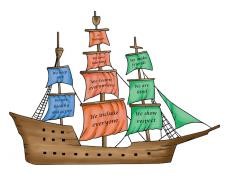 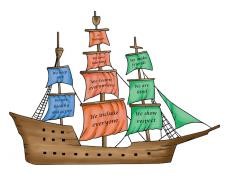 UNIFORM ORDERPlease use this form if you wish to purchase our branded school uniform. Second hand uniform sales happen throughout the year, run by our Friends of Trafalgar School Parent’s Association. There are also various uniform outlets and local supermarkets in the area, if you wish to purchase items elsewhere.   	Child’s Full Name: ………………………………………………………………………………………………………………………………………………………            * Please note that the Polar and Showerproof Fleeces are to special order only and may not be received until the beginning of term in September. If you require either of these jackets, please order using the form above and we will notify you when they arrive. # These items are optional and parents/carers are able to provide an alternative.Trafalgar Community Infant School Uniform requirements:Grey trousers, skirt, shorts or pinafore dressWhite shirt with collar or white polo shirtDark green sweatshirt or jumperDark green, navy, grey or black socks. In winter, dark green, navy, grey or black tights are optionalIn summer a green and white checked dress is optionalA waterproof coat A sun capA green book bagFootwearBlack, brown or navy shoes in a suitable style (e.g. no open toed sandals)PE kitGreen shorts, white t shirt, dark green, navy, grey or black tracksuit bottoms Trainers or plimsolls with Velcro or elastic unless the child can tie laces independentlyA named P.E. bag which can be kept in schoolHair and JewelleryLonger hair should be kept tied back, away from the face. Jewellery should not be worn. Earrings should be studs only and should be taken out for P.E. days. If earrings cannot be removed, they must be taped over with medical tape by parents on P.E. days.______________________________________________________________________________________________Is your child eligible for Pupil Premium Funding? To find out go to the following website address: https://www.westsussex.gov.uk/education-children-and-families/schools-and-colleges/free-school-meals/. If your child is eligible for Pupil Premium Funding, they will be entitled to a free school uniform set of 1 x Sweatshirt or Sweatcardigan, 1 x PE T’shirt, 1 x PE Shorts plus on their first year 1 x Gym Bag and 1 x Book Bag. Please speak to the School Office for further details. Unfortunately we will not be able to issue these until confirmation of eligibility is confirmed by West Sussex County Council. __________________________________________________________________________________________________Payment is due when you order your goods.  Please confirm below the means by which you will be sending payment.I enclose the total cost of this order with this form. (Cheques made payable to Trafalgar School Fund please).I have paid the total cost via a BACS transfer to Account number: 35398568, Sort Code: 30-90-89, Account Name: Trafalgar CI School Fund, Payment title: Your child’s name + UniformPlease tick the appropriate box aboveName: ……………………………………….………………………..        Signed: ………………………………………………………………………….                                  (Parent/Carer)                                                                                     (Parent/Carer)Email address: ……………………………………………………..      Date  : ……………………………………………..…………………………….. Item Cost per item SizesSizesSizesSizesCost Item Cost per item 24” (3-4 years) 26” (5-6 years) 28” (7-8 years) 30” (9-10 years) Cost Sweatshirt £11Sweatcardigan £12.50PE T-Shirt£6Polar Fleece £14Showerproof Fleece Jacket ( reversible) * £21Item Cost per item Cost Cost Item Cost per item 22”-24’’26”-28’’ PE Shorts £7Item Cost per item Sizes Cost Item Cost per item One size Cost Gym Bag #£6 Book Bag £6 Safari Cap #£6Total Cost: £ 